
Superior Court of Washington, County of 	Contempt Hearing Order1. 	Money Judgment Summary[  ]	No money judgment is ordered.   [  ]	Summarize any money judgment from section 8 in the table below. 2. 	The court has considered the Motion for Contempt Hearing and any supporting documents, response from the other party, reply, and other documents from the court record identified by the court. A contempt hearing was held on (date): 	.  The Court Finds:3. 	Support Payments (child support, medical support, children’s expenses, spousal support)[  ]	Does not apply. This contempt hearing did not cover support issues.  [  ]	Support orders were obeyed. No support payments are past due.  [  ]	Support orders were not obeyed. (Name): 	 did not obey the following order(s) signed by the court on (date): 	 (check all that apply):   [  ]	the child support order to (check all parts of the order that were not obeyed):  [  ]	pay the monthly child support payment.  [  ]	provide or pay for medical support for the children (health insurance or health care costs not covered by insurance). [  ]	pay for the children’s day care, education, transportation, and other expenses. [  ]	the spousal support (maintenance) order.This person did not pay the other party support payments required by court order in the amounts and for the dates described in the Money Judgment in section 8 below.a.	Ability to follow orders in the past – This person (check one):  [  ]	was able to follow the order/s checked above. The failure to follow the order/s was intentional.  [  ]	was not able to follow the order/s checked above. The failure to follow the order/s was not intentional.  Explain: 	b.	Ability to follow orders now – This person   (check one):  [  ] is  [  ] is not able to follow the orders now.(check one):  [  ] is  [  ] is not willing to follow the orders.Explain: 	[  ]	Other findings: 	4. 	Parenting Plan, Residential Schedule, or Custody Order[  ]	Does not apply. This contempt hearing did not cover parenting/custody issues.[  ]	The parenting/custody order was obeyed.  [  ]	The parenting/custody order was not obeyed. (Name): 		 did not obey the following parts of the parenting/custody order signed by the court on 
(date): 	 (check all that apply):[  ] 	Parenting time schedule (residential provisions).  [  ] 	Decision making[  ] 	Dispute resolution (mediation, counseling, or arbitration requirement for disagreements)[  ] 	Other parts of the parenting/custody orders The parenting/custody order was not obeyed as follows (check one):[  ]	As described in the Motion for Contempt Hearing.[  ]	(Describe how the order was not obeyed, including dates and times): a.	Ability to follow orders in the past – This person (check one):  [  ]	was able to follow the parenting/custody order. The failure to follow the order was intentional.[  ]	was not able to follow the parenting/custody order. The failure to follow the order was not intentional.Explain: 	b.	Bad faith – When this person did not obey the parenting/custody order, they: (check one):  [  ] acted in bad faith.  [  ] did not act in bad faith.Explain: 	c.	Ability to follow orders now – This person   (check one):  [  ] is  [  ] is not able to follow the parenting/custody order now.(check one):  [  ] is  [  ] is not willing to follow the parenting/custody order.Explain: 	[  ] 	Other findings: 	5. 	Restraining Order or Other Order[  ] 	Does not apply. This contempt hearing did not cover any restraining order or other orders.[  ] 	The (check all that apply):  [  ] restraining order  [  ] other order (specify): 	 
was obeyed.  [  ] 	(Name): 		 did not obey the following order signed by the court on (date): 	 (Specify order): 	.This order was not obeyed as follows (check one):[  ]	As described in the Motion for Contempt Hearing.[  ]	(Describe how the order was not obeyed, including dates and times): a.	Ability to follow order in the past – This person (check one):  [  ]	was able to follow this order. The failure to follow this order was intentional.[  ]	was not able to follow this order. The failure to follow this order was not intentional.Explain: 	b.	Ability to follow orders now – This person   (check one):  [  ] is  [  ] is not able to follow this order now.(check one):  [  ] is  [  ] is not willing to follow this order.Explain: 	[  ]	Other findings: 	6. 	Lawyer fees and costs [  ] 	Does not apply.  	[  ] 	The lawyer fees and costs listed in the Money Judgment in section 8 below were incurred and are reasonable.  [  ]	Other findings: 	The Court Orders:7. 	Contempt(Name): 	(check one):  [  ] is in contempt.  [  ] is not in contempt.8. 	Money Judgment [  ]	Does not apply. No money judgment is ordered.  [  ]	The court orders the following money judgment (summarized in section 1 above):The interest rate for child support, medical support, and children’s expenses is 12%.  The interest rate for other judgments is 12% unless another amount is listed below.[  ]	The Interest rate for other judgments is 	% because (explain): 	[  ]	Other: 	9. 	Make-up parenting time [  ]	Does not apply.[  ]	(Name): 	 will have make-up parenting time as follows (specify dates and times): 10. 	Jail time [  ] 	Does not apply.[  ]	(Name): 		 must serve 
(number): 	 days in the (name of county): 	 County Jail. [  ]	Jail time is suspended (postponed) under these conditions:The court will review compliance with these conditions at the review hearing set in section 12 below.[  ]	Jail time starts (check one):  [  ] immediately  [  ] on (date): 	.  They must report to the jail on this date. The detainee must be released from jail as soon as they satisfy the conditions listed in section 11 below.11. 	Contempt can be corrected (purged) if: [  ]	Does not apply.[  ]	(Name): 	 does the following (specify):  12. 	Court review [  ]	Does not apply.[  ]	The court will review this case on (date): 	 at (time): 	 [  ] a.m.  [  ] p.m. in (Court, Room/Dept.): 			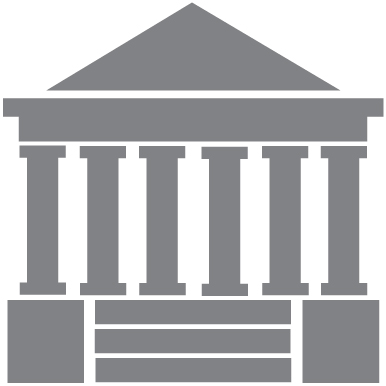  (If you check this box, also check the “Clerk’s action required” box on page 1.) 13.	Other orders (if any) 	Ordered.Date 	Judge or Commissioner	Petitioner and Respondent or their lawyers fill out below.This document (check any that apply):	This document (check any that apply):[  ] is an agreement of the parties	[  ] is an agreement of the parties[  ] is presented by me	[  ] is presented by me[  ] may be signed by the court without notice to me	[  ] may be signed by the court without notice to mePetitioner signs here or lawyer signs here + WSBA No.	Respondent signs here or lawyer signs here + WSBA No.Print Name	Date	Print Name	DateIn re:Petitioner/s (person/s who started this case):And Respondent/s (other party/parties):No. Contempt Hearing Order(ORCN)[  ] Clerk’s action required: 1, 8, 12[  ] Review hearing: see section 12Judgment forDebtor’s name (person who must pay money) Creditor’s name (person who must be paid)AmountInterestPast due child support 
from 	 to 	$$Past due medical support  
from 	 to 	$$Past due children’s expenses from 	 to 	$$Past due spousal support from 	 to 	$$Civil penalty  $$Lawyer fees and costs$$Other: $$Yearly Interest Rate for child support, medical support, and children’s expenses: 12%   
For other judgments: ____% (12% unless otherwise listed)Yearly Interest Rate for child support, medical support, and children’s expenses: 12%   
For other judgments: ____% (12% unless otherwise listed)Yearly Interest Rate for child support, medical support, and children’s expenses: 12%   
For other judgments: ____% (12% unless otherwise listed)Yearly Interest Rate for child support, medical support, and children’s expenses: 12%   
For other judgments: ____% (12% unless otherwise listed)Yearly Interest Rate for child support, medical support, and children’s expenses: 12%   
For other judgments: ____% (12% unless otherwise listed)Lawyer (name): 	represents (name): Lawyer (name): 	represents (name): Lawyer (name): 	represents (name): Lawyer (name): 	represents (name): Lawyer (name): 	represents (name): Lawyer (name): 	represents (name): Lawyer (name): 	represents (name): Lawyer (name): 	represents (name): Lawyer (name): 	represents (name): Lawyer (name): 	represents (name): Judgment forDebtor’s name (person who must pay money) Creditor’s name (person who must be paid)AmountInterest[  ] Past due child support 
from 	 to 	$$[  ] Past due medical support (health insurance & health care costs not covered by ins.)
from 	 to 	$$[  ] Past due children’s expenses for:  [  ] day care[  ] education [  ] long-distance transport.[  ] otherfrom 	 to 	$$[  ] Past due spousal support 
from 	 to 	$$[  ] Civil penalty (At least $100 for 1st violation of a parenting/ custody order; at least $250 for 2nd violation within 3 years.) $$[  ] Lawyer fees and costs$$[  ] Other (specify): $$